SloveniaSloveniaSloveniaSeptember 2026September 2026September 2026September 2026MondayTuesdayWednesdayThursdayFridaySaturdaySunday1234567891011121314151617181920Return of Primorska to the Motherland21222324252627Slovenian Sports Day282930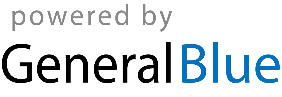 